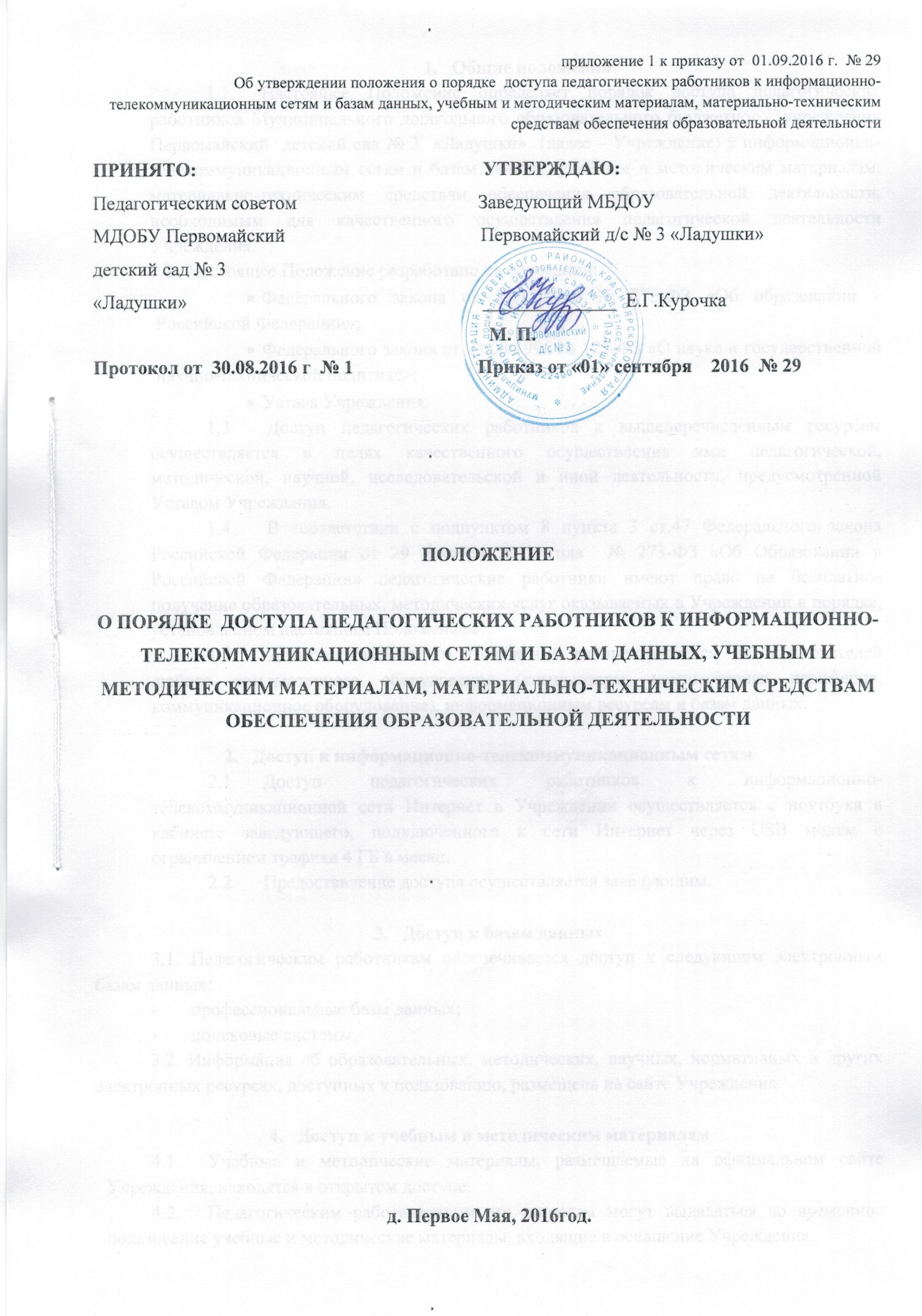 Общие положенияНастоящее Положение определяет порядок доступа педагогических работников Муниципального дошкольного образовательного бюджетного  учреждения Первомайский  детский сад № 3  «Ладушки»  (далее – Учреждение) к информационно-телекоммуникационным сетям и базам данных, учебным и методическим материалам, материально-техническим средствам обеспечения образовательной деятельности, необходимым для качественного осуществления педагогической деятельности Учреждения. Настоящее Положение разработано на основании:Федерального закона от 29.12.2012 № 273-ФЗ «Об образовании в Российской Федерации»;Федерального закона от 23.08.1996 № 127-ФЗ «О науке и государственной научно-технической политике»; Устава Учреждения. Доступ педагогических работников к вышеперечисленным ресурсам осуществляется в целях качественного осуществления ими педагогической, методической, научной, исследовательской и иной деятельности, предусмотренной Уставом Учреждения.  В соответствии с подпунктом 8 пункта 3 ст.47 Федерального закона  Российской Федерации от 29 декабря 2012 года  № 273-ФЗ «Об Образовании в Российской Федерации» педагогические работники имеют право на бесплатное получение образовательных, методических услуг оказываемых в Учреждении в порядке, установленном настоящим Положением. Действие настоящего Положения распространяется на пользователей любого компьютерного оборудования (компьютеры, компьютерная периферия, коммуникационное оборудование), информационным ресурсам и базам данных.Доступ к информационно-телекоммуникационным сетямДоступ педагогических работников к информационно-телекоммуникационной сети Интернет в Учреждении осуществляется с ноутбука в кабинете заведующего, подключенного к сети Интернет через USB модем с ограничением трафика 4 ГБ в месяц.Предоставление доступа осуществляется заведующим.Доступ к базам данных3.1. Педагогическим работникам обеспечивается доступ к следующим электронным базам данных:-       профессиональные базы данных;-       поисковые системы.3.2. Информация об образовательных, методических, научных, нормативных и других электронных ресурсах, доступных к пользованию, размещена на сайте Учреждения.Доступ к учебным и методическим материаламУчебные и методические материалы, размещаемые на официальном сайте Учреждения, находятся в открытом доступе.Педагогическим работникам по их запросам могут выдаваться во временное пользование учебные и методические материалы, входящие в оснащение Учреждения.Выдача педагогическим работникам во временное пользование учебных и методических материалов, входящих в оснащение Учреждения осуществляется работником, на которого возложены данные обязанности.Срок, на который выдаются учебные и методические материалы, определяется работником, на которого возложены данные обязанности, с учетом графика использования запрашиваемых материалов.Выдача педагогическому работнику и сдача им учебных и методических материалов фиксируются в журнале выдачи.При получении учебных и методических материалов на электронных носителях, подлежащих возврату, педагогическим работникам не разрешается стирать или менять на них информацию.Доступ к материально-техническим средствам обеспечения образовательной деятельности5.1 Доступ педагогических работников к материально-техническим средствам обеспечения образовательной деятельности осуществляется:–  без ограничения к  музыкальному и  спортивному залам и иным помещениям и местам проведения непосредственно-образовательной деятельности во время, соответствующее времени проведения  непосредственно-образовательной деятельности  в Учреждении;–  к  музыкальному и спортивному залам  и иным помещениям и местам проведения непосредственно-образовательной деятельности вне времени, соответствующем времени проведения  непосредственно-образовательной деятельности в Учреждении  по согласованию с работником, ответственным за данное помещение.5.2.  Использование движимых (переносных) материально-технических средств обеспечения образовательной деятельности (телевизор, стереосистема и т.п.) осуществляется с разрешения заместителя заведующего по АХЧ, ответственного за сохранность и правильное использование соответствующих средств.5.3 Выдача педагогическому работнику и сдача им движимых (переносных) материально-технических средств обеспечения образовательной деятельности фиксируются в журнале выдачи.5.5. Для распечатывания учебных и методических материалов педагогические работники имеют право пользоваться принтером.Педагогический работник может распечатать на принтере количество страниц формата А 4, необходимое для его профессиональной деятельности.5.6 Накопители информации (CD-диски, флеш-накопители, карты памяти), используемые педагогическими работниками при работе с компьютерной информацией, предварительно должны быть проверены на отсутствие вредоносных компьютерных программ.6. Заключительные положения6.1. Настоящее Положение принимается на Педагогическом совете Учреждения.  6.2. Изменения и дополнения в Положение могут быть внесены только с учётом мнения Педагогического совета. 